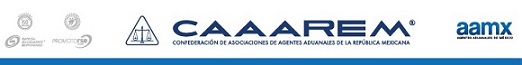 G-0264/2017
México D.F., a 1 de Diciembre de 2017
Acuerdo que modifica al diverso por el que la Secretaría de Economía emite reglas y criterios de carácter general en materia de Comercio Exterior.
A TODA LA COMUNIDAD DE COMERCIO EXTERIOR y ADUANAL:

Hacemos de su conocimiento que la Secretaría de Economía publicó en el D.O.F. de fecha 01/12/2017 el Acuerdo citado al rubro, cuya entrada en vigor es el día de su publicación, como a continuación se indica: Nota: En esta publicación se contemplan las modificaciones efectuadas a la TIGIE, mismas que fueron publicadas en el D.O.F. el pasado 10/05/2016 y 05/10/2017 .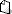 
Exportaciones temporales que requieren previa opinión de la Secretaría de Economía (Regla 3.7.1)
En la presente regla, se modifican las fracciones arancelarias correspondientes a azúcar, las cuales deberán solicitar la opinión de la SE ante la ventanilla de atención al público de la Representación Federal correspondiente, quedando como sigue: Se eliminan las fracciones arancelarias: 1701.12.02, 1701.12.03, 1701.14.02 y 1701.14.03.Se adicionan las siguientes fracciones arancelarias: 1701.12.04 y 1701.14.04 Permiso automático de importación de calzado y de productos textiles y de confección (Regla 5.3.1).
Se reforman los Numerales 8 (relativo al Permiso automático de importación de Calzado), fracción II y 9 (referente al Permiso automático de importación de productos textiles y de confección), fracción II, a efecto de eliminar el requisito de anexar a la solicitud el documento de exportación del país de procedencia, en los casos donde la aduana de entrada era marítima..Anexo 2.2.1 (Permisos Previos)
En el numeral 4, fracción II, referente a los requisitos de permisos previos de importación por parte de la SE, cuando sean importadas al amparo del Tratado de Libre Comercio entre Uruguay y México, se realizan los siguientes cambios: Se adicionan las siguientes fracciones arancelarias: 1701.12.04 y 1701.14.04. Se eliminan las siguientes fracciones arancelarias: 1701.12.02, 1701.12.03, 1701.14.02 y 1701.14.03.Respecto al numeral 8 Bis fracción II, correspondiente a las mercancías de importación sujetas a permiso automático de importación de productos textiles y de confección (correspondientes a hilados, tejidos de trama y urdimbre de algodón, fibras sintéticas, tejidos de punto, chamarras, pantalones, vestidos, faldas, blusas ropa interior, camisetas, suéteres, mamelucos, ropa de tocador), se modifica lo siguiente: Se adicionan entre otras, las siguientes fracciones arancelarias: 5209.42.02, 5211.42.99, 5407.51.02, 5512.11.02, 5513.21.02, 6001.10.99, 6101.20.02, 6104.42.02, 6105.20.99, 6111.90.02, 6202.92.92 y 6302.60.04. Se eliminan las siguientes fracciones arancelarias: 5209.42.01, 5209.42.99, 5211.42.01, 5211.42.99, 5407.41.01, 5407.42.01, 5407.51.01, 5407.52.01, 5407.53.99, 5407.54.01, 5407.61.02, 5407.61.99, 5407.69.99, 5512.11.01, 5512.19.99, 5513.11.01, 5513.21.01, 6001.10.01, 6006.31.01, 6006.32.01, 6006.33.01, 6006.34.01, 6101.20.01, 6101.30.99, 6102.20.01, 6104.42.01, 6104.43.99, 6104.53.99, 6105.20.01, 6106.10.99, 6106.20.99, 6107.11.01, 6107.12.01, 6108.21.01, 6108.22.01, 6108.31.01, 6108.32.01, 6109.10.01, 6109.90.01, 6109.90.99, 6110.11.01, 6110.20.01, 6201.12.99, 6201.13.99, 6201.92.99, 6202.12.99, 6202.13.99, 6202.92.99, 6202.93.99, 6203.32.01, 6203.33.99, 6203.42.99, 6203.43.99, 6204.32.01, 6204.33.99, 6204.42.99, 6204.43.99, 6204.44.99, 6204.52.01, 6204.53.99, 6204.62.01, 6204.62.99, 6204.63.99, 6204.69.01, 6205.20.99, 6205.30.99, 6206.30.01, 6206.40.99, 6212.10.01, 6302.31.01 y 6302.60.01.Nota: De igual manera, las fracciones arancelarias eliminadas en el numeral 4, fracción II y numeral 8 Bis fracción II, se eliminan en el numeral 7 BIS del Anexo 2.2.2. Anexo 2.2.2. (Criterios y requisitos para otorgar Permisos Previos)En los numerales 7 BIS, fracción I (referente al otorgamiento del Permiso automático de importación de Calzado) y II (correspondiente al otorgamiento del Permiso automático de importación de productos textiles y de confección),se elimina el criterio y requisito sobre la adición a la solicitud del documento de exportación del país de procedencia.Nota: Esta modificación se relaciona con la efectuada en la Regla 5.3.1. Se adicionan a la tabla de la fracción II numeral 4, referente a los criterios y requisitos para otorgar permisos previos cuando sean importadas al amparo del Tratado de Libre Comercio entre Uruguay y México, para las fracciones arancelarias correspondientes al azúcar: 1701.12.04 y 1701.14.04. Se adicionan a la tabla de la fracción II, numeral 7 bis, referente a los criterios y requisitos para otorgar permisos automáticos de importación de productos textiles y de confección, las fracciones arancelarias correspondientes a hilados, tejidos de trama y urdimbre de algodón, fibras sintéticas, tejidos de punto, chamarras, pantalones, vestidos, faldas, blusas, ropa interior, camisetas, suéteres, mamelucos, ropa de tocador, por mencionar algunas: 5209.42.02, 5211.42.99, 5407.51.02, 5512.11.02, 5513.21.02, 6001.10.99, 6101.20.02, 6104.42.02, 6105.20.99, 6111.90.02, 6202.92.92 y 6302.60.04. 
Anexos 2.4.1 (Fracciones arancelarias sujetas al cumplimiento de NOM) Numeral 1 (Mercancías sujetas al cumplimiento del certificado NOM) Se adicionan diversas fracciones arancelarias referentes a los combustibles , entre otras: 2710.12.08, 2710.09.09. Se eliminan las fracciones arancelarias: 2710.12.04 y 2710.19.04 Numeral 3 (Mercancías sujetas al cumplimiento las etiquetas de información comercial) Se adicionan fracciones arancelarias a las fracciones I, VIII, IX y XI referente a productos textiles y de confección, azúcar, almohadas y cojines como por ejemplo: 6001.1002, 6104.62.02, 6111.20.07, 6201.12.91, 6203.43.08, 1701.91.02 y 9404.9002. En las fracciones I y XI, se eliminan las siguientes fracciones arancelarias: 6001.10.01, 6101.20.01, 6101.30.99, 6102.20.01, 6104.42.01, 6104.43.99, 6104.53.99, 6105.20.01, 6106.10.99, 6106.20.99, 6107.11.01, 6107.12.01, 6108.21.01, 6108.22.01, 6108.31.01, 6108.32.01, 6109.10.01, 6109.90.01, 6109.90.99, 6110.11.01, 6110.20.01, 6201.12.99, 6201.13.99, 6201.92.99, 6202.12.99, 6202.13.99, 6202.92.99, 6202.93.99, 6203.32.01, 6203.33.99, 6204.42.99, 6204.43.99, 6204.44.99, 6204.52.01, 6204.53.99, 6204.62.02, 6204.62.04, 6204.62.05, 6204.63.02, 6101.20.01, 6101.30.99, 6102.20.01, 6104.42.01, 6104.43.99, 6104.53.99, 6105.20.01, 6106.10.99, 6106.20.99, 6107.11.01, 6107.12.01, 6108.21.01, 6108.22.01, 6108.31.01, 6108.32.01, 6109.10.01, 6109.90.01, 6109.90.99, 6110.11.01, 6110.20.01, 6201.12.99, 6201.13.99, 6201.92.99, 6202.12.99, 6202.13.99, 6202.92.99, 6202.93.99, 6203.32.01, 6203.33.99, 6204.42.99, 6204.43.99, 6204.44.99, 6204.52.01, 6204.53.99, 6204.62.02, 6204.62.04, 6204.62.05 y 6204.63.02.Numeral 8 (Mercancías sujetas al cumplimiento de NOM´S de emergencia) Se adiciona la fracción arancelaria: 8543.20.05 Generadores de señales de radio, audio, video o estéreo, excepto lo comprendido en las fracciones 8543.20.03 y 8543.20.04. Se eliminan las fracciones arancelarias: 8517.62.01, 8517.62.02, 8517.62.03, 8517.62.04, 8517.62.15 y 8517.62.99.

Transitorios. Los permisos automáticos de importación de productos textiles y de confección otorgados respecto de las fracciones que se eliminan conforme al presente Acuerdo, continuarán vigentes en los mismos términos en los que fueron expedidos, para lo cual deberán declarar en el pedimento la fracción correlativa a la autorizada en el permiso. La correlación se encuentra disponible en la página electrónica http://www.siicex.gob.mx/portalSiicex/actualiza/proceso_modificacion_2017.htm (Segundo). 
Nota: En relación con las modificaciones al presente Acuerdo, les informamos que la SE ha dado a conocer los siguientes documentos: Criterio que indica que la documentación con la que se acredite el cumplimiento de RRNA, en las que se haga referencia a las fracciones arancelarias expedidas con anterioridad, continuará vigente hasta la fecha que se indique en el documento correspondiente y se podrá seguir utilizando durante su vigencia, siempre que la descripción de la mercancía señalada en el documento respectivo, concuerde con la presentada a despacho (Oficio No. 414.2017.03967 de fecha 13 de noviembre de 2017).Of. No. 414.2017.03967.pdfCorrelación de fracciones arancelarias modificadas en la TIGIE.Correlacción de F.A..xlsx
La VUCEM quedará habilitada para la recepción del permiso automático de importación de productos textiles y de confección 5 días hábiles anteriores a la fecha de entrada en vigor del presente Acuerdo (Tercero). ATENTAMENTE


RUBEN DARIO RODRIGUEZ LARIOS
DIRECTOR GENERAL
RUBRICA